Leith Rules Golf Society 1744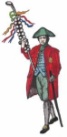 When completed, please email to LeithRulesOffice@gmail.comI apply to become a member of Leith Rules Golf Society 1744(Please Print) Name : 	Address :  Telephone :  E-Mail : Signed : Date :  Please pay £20 membership fee direct to our Society bank account:Sort Code;		80-02-38Account:		00914608Reference		'Subscription'If posting, please return the form and enclosing a cheque for £20 made payable to “Leith Rules Golf Society”:Leith Rules Golf Society,  	c/o 14 Pirniefield Terrace, Edinburgh, EH6 7PW (For LRGS Use) 	Membership Number:  ………………………..Personal details will be held only for use within the Society and will not be passed to any other organisation or groups.Golfer? Yes / No  (delete as applicable)  